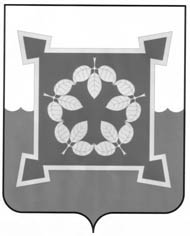 КОНТРОЛЬНО – СЧЕТНЫЙ КОМИТЕТМуниципального образования «Чебаркульский городской округ»Российская Федерация, 456440, город Чебаркуль Челябинской области, ул. Ленина, 13«а».     ИНН 7420009633   ОГРН 1057409510180 e-mail:  ksg@chebarcul.ru, 835168 2-52-14ЗАКЛЮЧЕНИЕ на проект решения Собрания депутатов «О внесении изменений в решение Собрания депутатов от 28 декабря 2020 года № 52
«О бюджете Чебаркульского городского округа на 2021 год и плановый период 2022 и 2023  годов» 19 марта 2021 года                                                                                                1.Основание для проведения экспертизы: Федеральный закон от 07.02.2011 № 6-ФЗ «Об общих принципах организации и деятельности контрольно-счетных органов субъектов Российской Федерации и муниципальных образований», пункт 1.2 статьи 4 решения Собрания депутатов «Об утверждении Положения «О Контрольно-счетном комитете муниципального образования «Чебаркульский городской округ» от 01.03.2016 № 87, Стандарт финансового контроля «Экспертиза внесения изменений в бюджет Чебаркульского городского округа на очередной год » № 105 утвержденный приказом председателя КСК от 18.04.2016 г. № 29.2.Цель экспертизы: определение достоверности и обоснованности показателей вносимых изменений в решение Собрания депутатов «О внесении изменений в решение Собрания депутатов от 28 декабря 2020 года № 52 «О бюджете Чебаркульского городского округа на 2021  год и плановый период 2022 и 2023 годов»3. Предмет экспертизы: проект решения Собрания депутатов «О внесении изменений в решение Собрания депутатов от 28.12.2020 г. № 52 «О бюджете Чебаркульского городского округа на 2021 год и плановый период 2022 и 2013 годов», материалы и документы финансово-экономических обоснований указанного проекта в части, касающейся расходных обязательств муниципального образования Чебаркульский городской округ. Общая частьПроект решения Собрания депутатов «О внесении изменений в решение Собрания депутатов от 28 декабря 2020 года № 52  «О бюджете Чебаркульского городского округа на 2021 год и плановый период 2022 и 2023 годов» с приложениями № 1 (новая редакция приложения 4), 2 (новая редакция приложения 6), 3 (новая редакция приложения 3), 4 (новая редакция приложения 13) (далее – проект Решения), пояснительной запиской к проекту Решения представлен на экспертизу в Контрольно-счетный комитет Чебаркульского городского округа 18 марта   2021 года.Для рассмотрения проекта Решения предоставлены следующие документы:-проект решения Собрания депутатов ЧГО «О внесении изменений в решение Собрания депутатов ЧГО  от 28.12.2020г. №52 «О бюджете Чебаркульского городского округа на 2021 год и плановый период 2022 и 2022 годов» с  приложениями 4,6,8,13  (в новой редакции);-отчет об исполнении бюджета  городского округа ф.0503317 на 01.03.2021 г.;-копия постановления Администрации ЧГО от 10 декабря 2020 г. №695 «О внесении изменений в среднесрочный прогноз социально-экономического развития Чебаркульского городского округа до 2024 года, утвержденный постановлением администрации Чебаркульского городского округа от 19 ноября 2020 года №649»  с приложением табличной части раздела 8 «Консолидированный бюджет монопрофильного муниципального образования Российской Федерации» в новой редакции.  -пояснительная записка с приложениями №1 «Оценка ожидаемого исполнения бюджета Чебаркульского городского округа на 2021 год», №2 «Увеличение бюджетных ассигнований главным распорядителям бюджета Чебаркульского городского округа».         Представленным проектом Решения предлагается внести изменения в основные характеристики бюджета Чебаркульского городского округа на 2021 год 2022-2023 годы согласно пункту 1 статьи 184.1 Бюджетного кодекса Российской Федерации, утвержденные решением Собрания депутатов от 28  декабря 2020  года № 52 «О бюджете Чебаркульского городского округа на 2021 год и плановый период 2022 и 2023 годов» (далее – утвержденный бюджет), а именно:            - доходы бюджета по сравнению с утвержденным бюджетом на 2021год (с учетом изменений), увеличатся  за счет  прогноза собственных поступлений   на  сумму 5 000,0 тыс.руб. или 0,4%. При этом, с учетом планируемых изменений, поступления доходов в бюджет составят 1 248 187,7 тыс. руб.            - расходы бюджета на 2021 год увеличить на сумму 7 714,0 тыс. руб. или на 0,6 % от утвержденных бюджетных ассигнований за счет:-распределения остатков на 01.01.2021 в сумме 2 714,09 тыс руб.;-увеличения прогноза собственных  поступлений на 5 000,0 тыс.руб.;При этом, с учетом планируемых изменений, расходы бюджета составят 1 276 018,9 тыс. руб.            - дефицит бюджета утвердить в сумме 27 831,1 тыс. руб.По  доходам и расходам планового периода  изменений не предусмотрено. Общий анализ изменений основных характеристик бюджета Чебаркульского городского округа на 2021 год приведен в таблице 1.Таблица 1Тыс. руб.Доходы бюджета городского округа на 2021 год и плановый период 2022 и 2023 годов.Таблица №2Тыс. Руб.Проект решения предусматривает:            1.Увеличение налоговых доходов местного бюджета на 5 000,0 тыс. рублей в связи с уточнением прогноза по поступлению:- налога на совокупный доход  в сумме 2 180,0 тыс.руб. или на 7%  и налога на имущество в сумме 2 820,0 тыс.руб. или на 8%  в связи с уточнением плана налоговой инспекцией - пояснения ФУ администрации в приложении 1 к пояснительной записке. С учетом планируемых изменений, поступления доходов в бюджет составят 1 248 187,7 тыс. руб.             Доля собственных доходов в общем объеме доходов бюджета в 2021 году в бюджете (с учетом изменений) составила – 30,6%, проектом Решения предусмотрено-31,2%. Расходы бюджета городского округа на 2021 год и плановый период 2022  и 2023 годов.              В связи с уточнением прогноза собственных и распределением остатков единого счета бюджета по состоянию на 01.01.2021 г., планируется изменения бюджетных ассигнований по расходам на 2021 год, соответственно, по 6из 11 разделов классификации расходов бюджета.	Изменения распределения бюджетных ассигнований бюджета Чебаркульского городского округа по разделам расходов бюджетной классификации Российской Федерации на 2021 год, представлены в таблице №3. Таблица №3Тыс. руб.    Изменения, вносимые в расходную часть бюджета на 2021года, согласно пояснительной записке соответствуют суммам изменений, отраженных в приложении № 2 к проекту Решения.4.Расходы на реализацию муниципальных, государственных программРешением о бюджете (с учетом изменений)  предусмотрено финансирование 31  муниципальной  программы  в объеме 1 213 607 тыс. руб., что в общих расходах бюджета муниципального образования составляет 95,1 %.Изменение ассигнований на реализацию программ, согласно приложению 2  к проекту решения представлено в таблице № 4.Таблица № 4Тыс. руб.         Увеличение объемов бюджетных ассигнований тыс.руб.  предусмотрено на исполнение 6 муниципальных  программ,  снижение финансирования предусмотрено по 1 муниципальной программе  -«Благоустройство территории Чебаркульского городского округа» на 640,0 тыс.руб.,  непрограммная часть бюджета уменьшена  82,0тыс. руб.	Согласно приложению 2 к пояснительной записке к Проекту решения Увеличение объемов бюджетных ассигнований в размере 7 714,0 тыс.руб. планируется направить на первоочередные расходы за  счет распределения остатков :-886 975,65 руб. –  УЖКХ ЧГО  рамках МП «Поддержка и развитие дошкольного образования в  Чебаркульском городском округе» на технологическое присоединение к сети газораспределения, котельной проектируемого детского сада по ул.40 лет Победы (п.Куйбышевский); -1 327 000,00 руб. - УМС  в рамках МП «Профилактика правонарушений на территории Чебаркульского городского округа» на приобретение нежилого помещения для организации пункта участковых в 3 микрорайоне города;	-500 000,00 руб. – УМС в рамках МП «Эффективное управление муниципальной сосбтвенностью Чебаркульского городского округа» на формирование и увеличение уставных фондов муниципальных унитарных предприятий.	За счет дополнительных собственных доходов предусмотрено увеличение ассигнований по муниципальной программе  "Повышение энергетической эффективности экономики Чебаркульского городского округа  и сокращения энергетических издержек в бюджетном секторе» в размере 5 000,0 тыс.руб.       Ассигнования на непрограммные расходы уменьшены  82 тыс. руб. или 0,13% составят 62 412 тыс. руб., согласно проекту Решения.	При проверке  достоверности и обоснованности показателей вносимых изменений КСК ЧГО отмечает:       -итоговые  изменения, вносимые в расходную часть бюджета на 2021 год (программные и непрограммные расходы), согласно приложению № 1 к проекту Решения (таблица № 2), соответствуют суммам   итоговых изменений, отраженных в пояснительной записке (таблицы № 1, 2, ). - при оценке изменений в разрезе муниципальных программ отмечено расхождение темпа роста  (снижения) к первоначальному  утвержденному бюджету  по следующим муниципальным программам:-"Развитие образования в Чебаркульском городском округе";-"Повышение энергетической эффективности экономики Чебаркульского городского округа  и сокращения энергетических издержек в бюджетном секторе»;  -«Эффективное управление муниципальной собственностью Чебаркульского городского округа»;- "Повышение безопасности дорожного движения и создание безопасных условий передвижения пешеходов в Чебаркульском городском округе»;- "О социальной поддержке населения муниципального образования».Данное  расхождение обусловлено перераспределением бюджетных ассигнований распоряжениями администрации ЧГО в соответствии с пунктом  4 статьи 39 Положения о бюджетном процессе в Чебаркульском городском округе и пунктом 2 статьи 9 решения Собрания депутатов от 28.12.2020 г. №52 «О бюджете Чебаркульского городского округа на 2021 год и плановый период 2022 и 2023 годов». Распоряжение предоставлены в ходе подготовки заключения.5.Дефицит бюджета муниципального образования и источники его финансированияПервоначальным решением о бюджете городской бюджет был утвержден бездефицитным. С учетом планируемых изменений дефицит бюджета на 2021 год составит 27 831,1тыс. руб. или 7,1 % от утвержденных собственных доходов. Проект решения о бюджете, предложенный администрацией Чебаркульского городского округа, является сбалансированным. Дефицит бюджета покрыт за счет остатков денежных средств на счетах бюджета на 01.01.2021 года. Остаток на едином лицевом счете бюджета ЧГО по состоянию на 01.01.2021 г. составил 28 229,2 тыс. руб.Выводы1. Проект внесения изменений в решение Собрания депутатов от 28 декабря 2020 года № 52  ««О бюджете Чебаркульского городского округа на 2021 год и плановый период 2022 и 2023 годов»» вносится на рассмотрение во второй раз.2. Проектом Решения планируется изменение основных характеристик бюджета муниципального образования Чебаркульский городской округ. В результате внесённых изменений:         - доходы местного бюджета на 2021 год увеличатся   на 5 000,00 тыс. руб., за счет увеличения поступлений собственных доходов городского бюджета;         -расходы местного бюджета на 2021 год увеличатся на 7 714,0тыс. руб., в том числе программная часть бюджета увеличится на 7 797,0 тыс. руб., а непрограммная часть уменьшена  на 82,0 тыс. руб.;         -дефицит бюджета составит 27 831,1 тыс. руб.           3. Объем резервного фонда Администрации не превышает ограничения, установленные ст. 81 Бюджетного кодекса РФ. 4. КСК ЧГО обращает внимание исполнителей программ на увязку объема бюджетных ассигнований на реализацию мероприятий муниципальных программ с целевыми индикаторами программ, которые влияют на оценку результатов реализации муниципальных программ.	5.В связи с тем, что увеличение уставного фонда МУПов право, а не обязанность учредителя, недостаточностью представленной информации, в т.ч.  отсутствие экономических обоснований для принятия данного решения, оценить первоочередность и социальную значимость расходов на увеличение уставных фондов МУПам, предусмотренных представленным проектом Решения,  не представляется возможным.	6. В связи с недостаточностью информации  по  обоснованности планируемых расходов на приобретение нежилого  помещения для организации пункта участковых в 3 микрорайоне города определить достоверность планируемых расходов не представляется возможным.Предложения     	1. Для  определения целесообразности первоочередности, социальной значимости предусмотренных представленным Проектом решения расходов на увеличение уставных фондов МУПам рекомендуем заслушать УМС ЧГО по данному вопросу на заседаниях профильных депутатских комиссий.2. Для определения достоверности планируемых расходов на приобретение нежилого  помещения для организации пункта участковых в 3 микрорайоне города определить рекомендуем заслушать УМС ЧГО по данному вопросу на заседаниях профильных комиссий.Зам.председатель КСКЧебаркульского городского округа                                                    Н.М.ЛундинаСогласовано:Председатель КСК                                                                  Н.В.ЕреклинцеваОсновные характеристики бюджета Чебаркульского городского округа на 2021 год и плановый период 2022 и 2023 годовОсновные характеристики бюджета Чебаркульского городского округа на 2021 год и плановый период 2022 и 2023 годовОсновные характеристики бюджета Чебаркульского городского округа на 2021 год и плановый период 2022 и 2023 годовОсновные характеристики бюджета Чебаркульского городского округа на 2021 год и плановый период 2022 и 2023 годовОсновные характеристики бюджета Чебаркульского городского округа на 2021 год и плановый период 2022 и 2023 годовУтвержденный бюджет на 2021 год (с учетом изменений)Предусмотрено Проектом на 2021 год.Темпы роста (снижения) к утвержденному бюджету на 2021 год (с учетов внесения изменений). Темпы роста (снижения) к утвержденному бюджету на 2021 год (с учетов внесения изменений). Утвержденный бюджет на 2021 год (с учетом изменений)Предусмотрено Проектом на 2021 год.Абсолютное значение%Доходы 1 243 187,71 248 187,7+5 000,00,4Расходы 1 268 304,91 276 018,6+7 714,00,6Объем дефицита-27 831,1--Наименование вида доходаБюджетные ассигнования на 2021 год,утвержденные решением о бюджете от 28.12.2020 № 52(с учетом изменений)Бюджетные ассигнованияна 2021год предусмотрено проектомОтклонения Наименование вида доходаБюджетные ассигнования на 2021 год,утвержденные решением о бюджете от 28.12.2020 № 52(с учетом изменений)Бюджетные ассигнованияна 2021год предусмотрено проектомОтклонения Налоговые доходы, в т .ч:356 343,5361 343,55 000,0Налог на доходы физических лиц275 592,9275 592,9-Налоги на товары (работы, услуги), реализуемые на территории РФ5 669,05 669,0-Налог на совокупный доход31 087,533 267,5+2 180,0Налог на имущество35 014,137 834,1+2 820,0Государственная пошлина8 980,08 980,0-Неналоговые доходы, в т .ч:28 329,328 329,3-Доходы от использования имущества, находящегося в государственной и муниципальной собственности20 951,820 951,8-Платежи при пользовании природными ресурсами1 527,31 527,3-Доходы от оказания платных услуг (работ) и компенсации затрат государства1 283,51 283,5-Доходы от продажи материальных и нематериальных активов2 897,52 897,5-Штрафы, санкции, возмещение ущерба1 669,11 669,1-Прочие неналоговые доходы---Безвозмездные поступления858 514,9858 514,9-         ДОХОДЫ - ВСЕГО1 243 187,71 248 187,7- 5000,0РазделНаименованиеБюджетные ассигнования на 2021 годБюджетные ассигнования на 2021 годТемпы роста (снижения) к утвержденному бюджету на 2021 Темпы роста (снижения) к утвержденному бюджету на 2021 РазделНаименованиеутвержденные решением о бюджете от 28.12.2020 № 52 (с учетом изменений )согласно представленному  проектуСумма%01Общегосударственные вопросы87 73988 1584196,703Национальная безопасность и правоохранительная деятельность11 28312 610132714,404Национальная экономика40 38040 6202404,505Жилищно-коммунальное хозяйство85 53390 2934 760-30,706Охрана окружающей среды8008000007Образование660 126661 0579317,508Культура, кинематография33 64933 64901,609Здравоохранение1001000010Социальная политика287 029287 066371,711Физическая культура и спорт61 46561  46500,112Средства массовой информации20020000ВСЕГО:1 268 3051 276 0197 714,00,6№ п/пПрограммаНаименование  Бюджетные ассигнования                      на 2021 год(Бюджетные ассигнования                      на 2021 год(Темпы роста (снижения) к утвержденному бюджету на 2021Темпы роста (снижения) к утвержденному бюджету на 2021ПрограммаНаименование  утвержденные решением о бюджете 28.12.2020 № 52 (с учетом изменений )согласно представленного проектаРуб.%136Муниципальная программа  «Развитие муниципальной службы в Чебаркульском городском округе»46346300      237Муниципальная программа «Профилактика терроризма, минимизация и (или) ликвидация последствий проявления терроризма на территории Чебаркульского городского округа»0000338Муниципальная программа «Профилактика экстремизма  на территории Чебаркульского городского округа»202000439Муниципальная программа «Противодействие незаконному обороту и потреблению наркотических средств и их прекурсоров» 15015000541Муниципальная программа "Медицинские кадры на территории Чебаркульского городского округа" 10010000642Муниципальная программа «Создание условий для развития туризма на территории Чебаркульского городского округа»18018000743Муниципальная программа "Развитие физической культуры и спорта в муниципальном  образовании Чебаркульский городской округ»61 29961 29900844Муниципальная программа «Модернизация объектов коммунальной инфраструктуры»32 27532 27500945Муниципальная программа "Профилактика правонарушений на территории Чебаркульского городского округа»3301 6571 327502,11046Муниципальная программа "Развитие образования в Чебаркульском городском округе"389 628389 673450,011147Муниципальная программа "Поддержка и развитие дошкольного образования в Чебаркульском городском округе»246 378247 2658870,361248Муниципальная программа "Молодежь Чебаркуля "204204001351Муниципальная программа «Обеспечение выполнения мероприятий в сфере предупреждения возникновения и развития чрезвычайных ситуаций в Чебаркульском городском округе» 8 6938 693001452Муниципальная программа "Крепкая семья"91 35391 353001553Муниципальная программа "О социальной поддержке населения муниципального образования Чебаркульский городской округ»176 424176 461370,021655Муниципальная программа «Управление муниципальными финансами и муниципальным долгом Чебаркульского городского округа»12 87012 870001756Муниципальная программа "Обеспечение доступным и комфортным жильем граждан РФ» в Чебаркульском городском округе"4 1434 143001857Муниципальная программа «Эффективное управление муниципальной собственностью Чебаркульского городского округа» 14 30614 8065003,491959Муниципальная программа "Повышение энергетической эффективности экономики Чебаркульского городского округа  и сокращения энергетических издержек в бюджетном секторе» 1 6017 0015 400337,282060Муниципальная программа "Повышение безопасности дорожного движения и создание безопасных условий передвижения пешеходов в Чебаркульском городском округе»39 62439 8642400,692162Муниципальная программа "Природоохранные мероприятия оздоровления экологической обстановки на территории  муниципального образования Чебаркульский городской округ» 800800002263Муниципальная программа "Благоустройство территории Чебаркульского городского округа»40 35539 715-640-1,582365Муниципальная программа "Развитие культуры в муниципальном образовании Чебаркульский городской округ»71 19071 190002466Муниципальная программа "Поддержка социально ориентированных некоммерческих организаций Чебаркульского городского округа»1 2881 288002567Муниципальная программа «Формирование современной городской среды на территории Чебаркульского городского округа »11 87611 876002668Муниципальная программа «Доступная среда»230230002769Муниципальная программа «Поддержка садоводческих и/или огороднических некоммерческих товариществ, расположенных на территории Чебаркульского городского округа»30300028Муниципальная программа «Улучшение условий охраны труда В Чебаркульском городском округе» (без финансирования)----29Муниципальная программа «Профилактика безнадзорности и правонарушений несовершеннолетних Чебаркульского городского округа» (без финансирования»----30Муниципальная программа «Профилактика терроризма, минимизации и (или) ликвидации последствий проявления терроризма на территории Чебаркульского городского округа»----31Муниципальная программа «Развитие информационного общества на территории Чебаркульского городского округа»0000ИТОГО:1 205 8101 213 6077 7970,6499Непрограммные расходы, в т.ч.62 49462 412-82-0,1299Резервный фонд Администрации986889-97-9,8ВСЕГО:ВСЕГО:1 268 3051 276 0197 7140,6